United Kingdom Armed Forces Association of Cricket Officials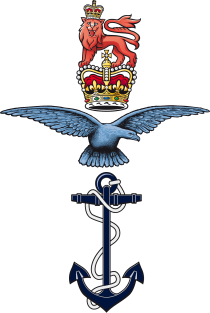 Anti-Bullying PolicyThe United Kingdom Armed Forces Association of Cricket Officials (UKAF ACO – the ‘Panel’) are committed to providing a caring, friendly and safe environment for all of our members so they can officiate, train, and socialise, in a relaxed and secure atmosphere. This policy is in addition to all extant MOD Anti-Bullying policies and introduced to be applicable to all members of UKAF ACO, military, veteran or civilian alike.   Bullying of any kind is unacceptable. If bullying does occur, all members should be able to tell, and know that incidents will be dealt with promptly and effectively. We are a TELLING Panel. This means anyone who knows bullying is happening is expected to tell someone who can do something about it.Anti-Bullying Policy for the Panel In cases of adults reported to be bullying anyone under 18, the Panel’s Safeguarding Officer must be informed and they will inform the ECB.In cases of adults reported to be bullying anyone over 18, the Panel’s Safeguarding Officer must be informed and due diligence applied as to whether the ECB is to be informedIn cases of under 18’s reported to be bullying anyone, the Panel’s Safeguarding Officer must be informed and the respective parent, carer or guardian informed and invited to a meeting to discuss the concerns.  Considerations, based on the known facts, will then determine whether the ECB are be notifiedWhat is bullying?Bullying is the use of aggression with the intention of hurting another person. Bullying results in pain and distress to the victim.Bullying can take many forms:• Emotional: being unfriendly, excluding, tormenting (for example: hiding kit, or making threatening gestures)• Physical: pushing, kicking, hitting, punching or any use of violence• Racist: racial taunts, graffiti and/or gestures• Sexual: Inappropriate physical contact or sexually abusive comments• Homophobic: because of, or focusing on, the issue of sexuality• Verbal: name-calling, sarcasm, spreading rumours and teasing• Cyber: bullying behaviour online or via electronic communication (email and text, social media etc) Misuse of associated technology, such as camera and video facilitiesWhy is it important to respond to bullying?Bullying hurts. No one should be a victim of bullying. Everyone has the right to be treated with respect. Those who are bullying also need to learn different ways of behaving.The Panel has an obligation to respond promptly, and effectively, to issues of bullying.Objectives of this policy• All members of the Panel should have an understanding of what bullying is• All members of the Panel should know what the policy is on bullying, and what they should do if bullying arises • All members of the Panel should know what the policy is on bullying, and follow it when bullying is reported• As a Panel, we take bullying seriously. Members should be assured they will be supported when bullying is reported• Bullying will not be toleratedSigns and symptomsA member may indicate, by signs or behaviour, that he or she is being bullied. Members should be aware of the signs and investigate if a member:• Says they are being bullied• Changes their usual routine• Is unwilling to go to a particular location/fixture• Becomes withdrawn anxious, or lacking in confidence• Attends with clothes torn or belongings damaged• Has possessions which are damaged or go missing• Asks for money or starts stealing money (to pay the bully)• Has unexplained cuts or bruises• Is frightened to say what’s wrong• Gives improbable excuses for any of the aboveIn more extreme cases, the member:• Starts stammering• Cries or breaks down• Becomes aggressive, disruptive or unreasonable• Is bullying others • Stops eating• Attempts or threatens suicide These signs and behaviours could indicate other problems, but bullying is a possibility and should be investigated.Procedures• Report any concerns about bullying incidents to the Panel Safeguarding Officer• The bullying behaviour or threats of bullying must be investigated and the bullying stopped quickly• If the member is under 18 years of age, their parent, carer or guardian should be informed and invited to a meeting to discuss the problem• In cases of serious bullying, the incidents will be reported to the ECB Safeguarding Team • If necessary, and appropriate, police should be consulted - for example if there has been assault, harassment or theft• An attempt will be made to help the bully (bullies) change their behaviourPreventionThese may include:• Agreeing behaviour contracts• Discussions about bullying and why it mattersB  HOODWO1 Ben HoodUKAF ACO Chair